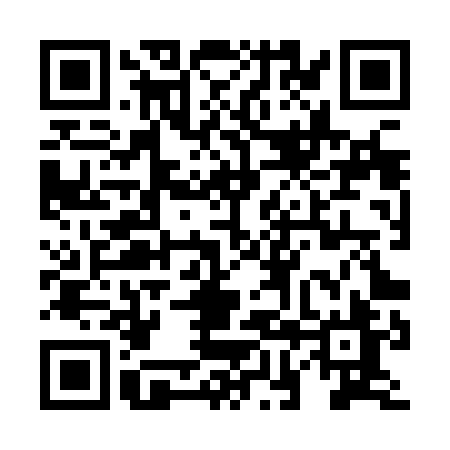 Ramadan times for Abercynon, Rhondda Cynon Taff, UKMon 11 Mar 2024 - Wed 10 Apr 2024High Latitude Method: Angle Based RulePrayer Calculation Method: Islamic Society of North AmericaAsar Calculation Method: HanafiPrayer times provided by https://www.salahtimes.comDateDayFajrSuhurSunriseDhuhrAsrIftarMaghribIsha11Mon5:045:046:3612:234:166:126:127:4412Tue5:015:016:3312:234:186:146:147:4613Wed4:594:596:3112:234:196:156:157:4714Thu4:574:576:2912:224:206:176:177:4915Fri4:544:546:2712:224:226:196:197:5116Sat4:524:526:2412:224:236:206:207:5317Sun4:494:496:2212:224:256:226:227:5518Mon4:474:476:2012:214:266:246:247:5719Tue4:444:446:1712:214:276:266:267:5920Wed4:424:426:1512:214:296:276:278:0121Thu4:394:396:1312:204:306:296:298:0322Fri4:374:376:1012:204:316:316:318:0423Sat4:344:346:0812:204:336:326:328:0624Sun4:324:326:0612:194:346:346:348:0825Mon4:294:296:0412:194:356:366:368:1026Tue4:274:276:0112:194:376:376:378:1227Wed4:244:245:5912:194:386:396:398:1428Thu4:214:215:5712:184:396:416:418:1629Fri4:194:195:5412:184:406:426:428:1830Sat4:164:165:5212:184:426:446:448:2031Sun5:145:146:501:175:437:467:469:221Mon5:115:116:481:175:447:487:489:242Tue5:085:086:451:175:457:497:499:273Wed5:065:066:431:165:477:517:519:294Thu5:035:036:411:165:487:537:539:315Fri5:005:006:391:165:497:547:549:336Sat4:584:586:361:165:507:567:569:357Sun4:554:556:341:155:517:587:589:378Mon4:524:526:321:155:537:597:599:399Tue4:494:496:301:155:548:018:019:4210Wed4:474:476:271:155:558:038:039:44